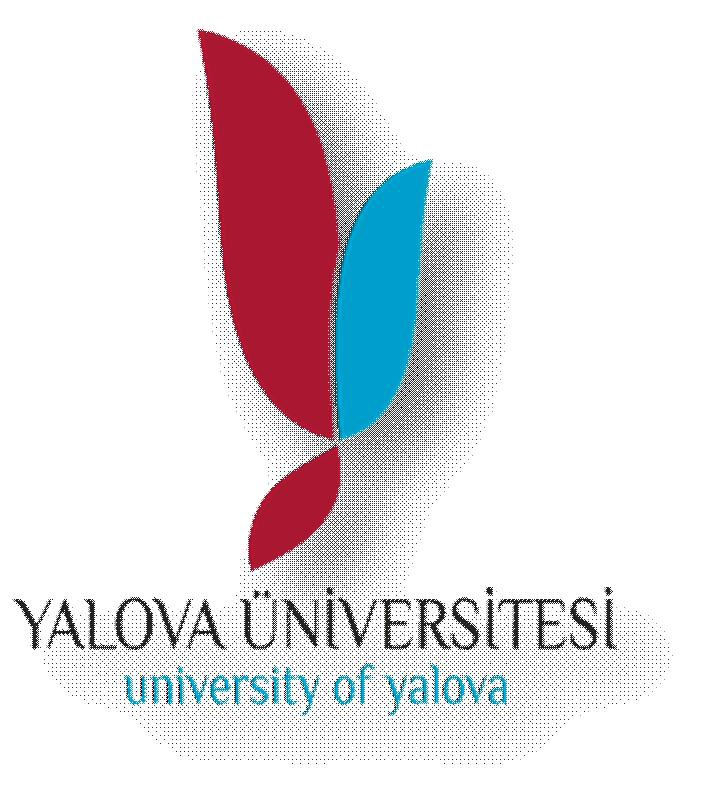 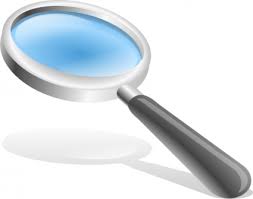 İÇ KONTROL SİSTEMİ DEĞERLENDİRME RAPORUStrateji Geliştirme Daire Başkanlığı Yalova –2016GİRİŞMİSYON, VİZYON, TEMEL AMAÇ ve HEDEFLEREvrensel değerler ışığında; sorgulayıcı, katılımcı, araştırmacı, çözümleyici, yapıcı ve yenilikçi düşünce anlayışına sahip bireyler yetiştirerek bilgi ve teknoloji üreten bir üniversite olmaktır.Yenilikçi, dinamik ve katılımcı yapısıyla, eğitim-öğretim araştırma ve geliştirme yapan, yerelde etkin küresel başarıya sahip teknoloji odaklı bir üniversite olarak ilerlemektir.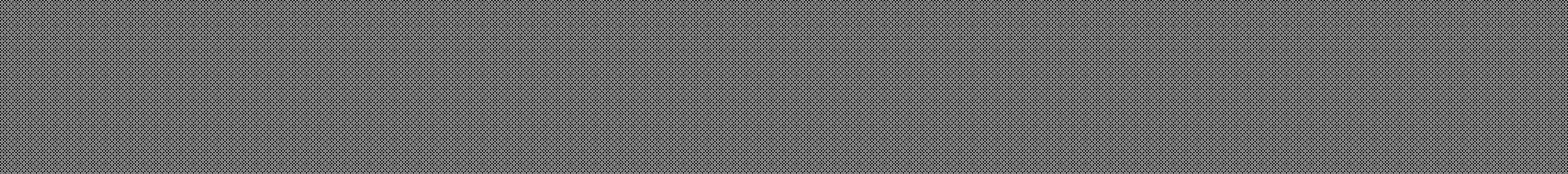 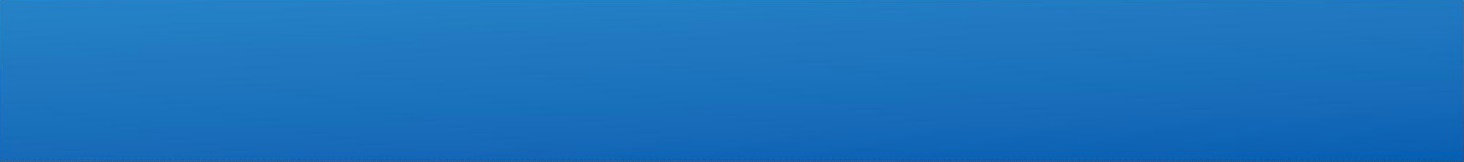 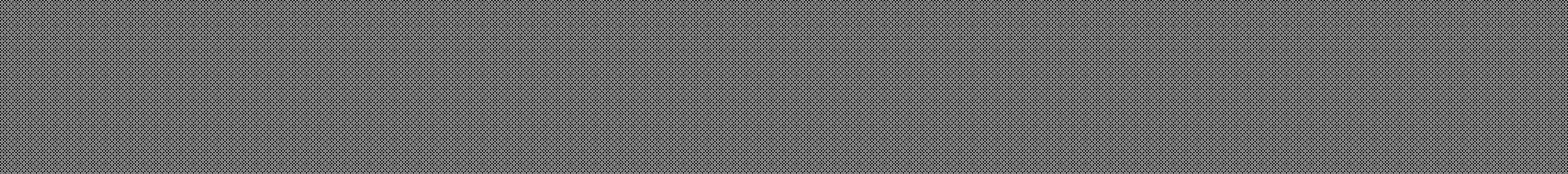 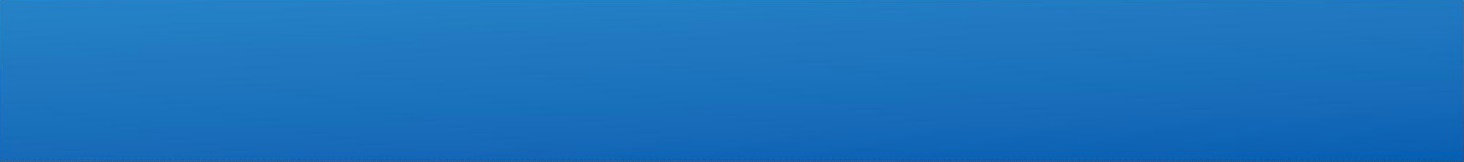 ORGANİZASYON YAPISIİÇ KONTROL DEĞERLENDİRME ANKETİ SONUÇLARIÜniversitemizde, İç Kontrol Rehberinde yer alan soru formundan büyük ölçüde yararlanılarak İç Kontrol Sistemi Değerlendirme Anketi oluşturulmuştur.  Ankette; 28 Adet Kontrol Ortamı, 3 Adet Risk Değerlendirme, 19 Adet Kontrol Faaliyetleri, 14 Adet Bilgi İletişim ve 3 Adet İzleme Bileşeni için  olmak üzere toplam 67 ifade yer almaktadır.  5 ’li Likert tipi ölçeğinde yapılan ankette, cevaplayıcılardan, her bir ifade için yeterlilik düzeyine göre 1 ile 5 arasında (1 hiç, 2 az, 3 orta, 4 çok, 5 pek çok) duruma uygun düşen değerin belirtilmesi istenilmiştir. Toplam 81 kişiye gönderilen anketlerden 44’ü cevaplandırılmış olup, anketi cevaplayanların oranı %55 olarak gerçekleşmiştir. Anketler, birim yöneticileri, birim risk koordinatörleri ve birim iç kontrol temsilcilerinin her bir ifadeye ilişkin farkındalık düzeylerinin belirlenmesi açısından, verecekleri cevaplar arasında bir farklılık taşıyıp taşımadığı gruplandırma yapılarak değerlendirilmiştir. Kontrol Ortamı YETERLİLİK DÜZEYİ (%62,5)  Kontrol Ortamına ilişkin yeralan ifadelere verilen cevaplar dikkate alındığında, Kontrol ortamı faaliyetlerinin büyük bir kısmının yeterli olduğu, bu faaliyetlerin izlenerek çalışmaların bu doğrultuda yapılması gerektiği sonucu çıkarılmaktadır. Verilen cevaplara göre nisbi olarak sırasıyla; En yüksek değerlerin;Birimimizde gerçekleşen faaliyetlere ilişkin bilgiler doğru ve güvenilirdir,Birimimizde gerçekleştirilen faaliyetlere ilişkin bilgiler güncel tutulmaktadır,Kamu görevlilerine ilişkin etik davranış ilkelerininin bilinmesine ait olduğu, En düşük değerlerin ise;Birimimizde gerçekleşen ve gerçekleşmeyen faaliyetlerle ilgili raporlama yapılmaktadır,Verilen görevlerin sonucunu rahatlıkla izleyebilmekteyim, Birimimizdeki faaliyetlerin sürekliliğini sağlayacak sayıda personel mevcuttur.	Kontrol ortamı standarlarına verilen cevapların, birim yöneticisi, risk koordinatörü ve iç kontrol temsilcisine göre anlamlı bir farklılık taşıyıp-taşımadığı da analiz edilmiştir.  Risk Değerlendirme(%62,5)  Risk Değerlendirmesine ilişkin iç kontrol çalışmaları büyük ölçüde tamamlanmıştır. Bu nedenle, birimlerce risk değerlendirmesinde yer alan standarların uygulanması ve izlenmesine yönelik 3 ifade cevaplayıcılara yöneltilmiştir.  Verilen cevapların genelinin yüksek yeterlilik seviyesine sahip olduğu görülmektedir. Risk değerlendirme kapsamında en yüksek yeterliliğe sahip ifadenin ‘Birimimizde yürütülen faaliyetler performans programı ile belirlenen amaç ve hedeflerle uyumludur.’ ifadesine olduğu görülmüştür. Verilen cevaplara göre yeterlilik düzeyi % 70 olduğu görülmektedir. Kontrol Faaliyetleri(%67,1) Verilen cevaplara göre nisbi olarak sırasıyla; En yüksek değerlerin; Yetki devrinde yetkinin konusu, tutarı veya sınırı açıkça belirtilmesi,Birimimize ait bilgisayar, yazıcı, faks, eğitim materyalleri vb. dayanıklı taşınırların belirli dönemlerde ve yıl sonunda, kayıtlarla fiili durumu karşılaştırmasının yapılması,Birimimizde gerçekleştirilen faaliyet ve etkinlikler düzenli periyotlarda, web sitesi yoluyla kamuoyu ile paylaşılması,  Birimimizde kamu hizmet standartları ve hizmet envanteri web sayfasında yer aldığı,En düşük değerlerin ise;  Birimde, her bir personele ilişkin izinli-görevli olması halinde yerine bakacak görevlileri gösteren görev dağılım çizelgesinin oluşturulması ve ilgili personele bildirilmesi,Personel ayrılmalarının nedenlerinin birim yetkililerince araştırılması,  Birimimizce performans gösterge gerçekleşmeleri belirlenen dönemlerde değerlendirilmektedir.	Verilen cevaplardan, kontrol faaliyetlerinin izlenmesi ve gerek görülmesi halinde yeni çalışmaların yapılması sonucu çıkarılmaktadır. 	Kontrol faaliyetleri için verilen cevapların, birim yöneticisi, risk koordinatörü ve iç kontrol temsilcisine göre anlamlı bir farklılık taşıyıp-taşımadığı analiz edilmiştir. Yapılan analiz ile biri hariç, diğer tüm ifadelere verilen cevapların, yetkililere göre farklılaşmadığı görülmüştür.  ’Birimimizdeki her bir personele ilişkin izinli-görevli olması halinde yerine bakacak görevlileri gösteren görev dağılım çizelgesi oluşturularak, ilgili personele bildirildi’ ifadesi için iç kontrol temsilcileri %59, birim risk koordinatörleri ise %79 oranında yeterliliğin olduğunu belirtmektedir. 	Diğer taraftan, anket sonuçlarından ayrı olarak yapılan gözlemler neticesinde; taşınır varlıklarının korunması ve verimli bir şekilde kulanılması için uygun ortamın sağlanması ve görev dağılım çizelgelerinin tüm birimlerde oluşturulmasının gerektiği görülmüştür.Bilgi ve İletişim(%78) Bilgi ve İletişim alanında yer alan ifadelere yönelik sonuçlar dikkate alındığında, yapılan çalışmaların önemli bir kısmının yeterliliğinin yüksek olduğu görülmüştür. Bu alanda yapılacak faaliyetlerin izlenerek gerekli işlemlerin yürütülmesi düşünülmektedir. Verilen cevaplara göre nisbi olarak sırasıyla; En yüksek değerlerin,Gelen  ve  giden  evrakların  kaydı,  sınıflandırılması,  korunması  ve  erişiminin standart dosya planına uygun bir şekilde yapılması,Personelin hak ve sorumlulukları, özlük hakları, personele ilişkin yasal ve kurumsal düzenlemeler hakkında birimimizdeki personele yeterli bilgi verilmesi, Birimde gerçekleşen faaliyetlere ilişkin bilgilerin doğru ve güvenilir olmasına ait olduğu, Bilgi ve İletişim kapsamında, en düşük yeterliliğe sahip ifadelerinin tümünün orta seviyede kaldığı görülmüş, olup göreli olarak en düşük yeterliliğe sahip olanların sırasıyla;İç Kontrol Yönetim Bilgi Sisteminin tüm personelce kullanılması, Bireysel öneri, istek ve memnuniyet sistemi yönergesinin birimdeki tüm personel tarafından bilinmesi, Üniversitemiz Stratejik Planı birim personeli tarafından bilinmesi olduğu görülmektedir. 	Bilgi İletişim faaliyetlerine verilen cevapların, birim yöneticisi, risk koordinatörü ve iç kontrol temsilcisine göre anlamlı bir farklılık taşıyıp-taşımadığıincelendiğinde, elde edilen sonuçlardan, biri hariç diğer tüm ifadelere verilen cevapların, yetkililer bazında farklılaşmadığı görülmüştür. İzleme(%55,7) İzleme bileşeni kapsamında, çalışmaların yeterlilik düzeyinin orta düzeyde olduğu görülmektedir. İzleme faaliyetlerinin özellikle birim yöneticileri tarafından zamanında ve etkin biçimde yürütülmesi için, farkındalığı artırmak ve doğru algıyı sağlamak üzere bilgilendirme toplantıları ve diğer ilgili çalışmaların yapılması gerektiği düşünülmektedir.III. DİĞER BİLGİLERİç Denetim Sonuçları:              Üniversitemiz İç Denetçisi 2016 yılında göreve başlamıştır. İç Denetçi tarafından inceleme raporu hazırlanmış ve üst yönetime sunulmuştur. Birim oluşturma faaliyetleri kapsamında; İç Denetim Yönergesi ve Kalite Güvence ve Geliştirme programı hazırlanıp yürürlüğe sokulmuştur. Ayrıca 2017 İç Denetim programı ve 2017-2019 İç Denetim planı hazırlanmış ve onaylanmıştır.Dış Denetim Sonuçları: Üniversitemiz, 2015 yılında Sayıştay tarafından dış denetime tabi tutularak, denetim sonuçları kesinleşmiştir. 2016 yılı denetim çalışmaları ise devam etmektedir.	2015 yılı  faaliyetlerine yönelik yapılan denetim sonucunda,  mali rapor ve tabloların tüm yönleriyle doğru ve güvenilir bilgi içerdiği denetim görüşü olarak Sayıştay 2015 Yılı Denetim Raporunda yer almıştır.  Ayrıca denetim görüşünü etkilememekle birlikte, alt işveren çalışanlarının kıdem tazminatları için karşılık ayrılmaması hususunda,  372 ve 472 kıdem tazminatı karşılığı hesabı kullanılarak gerekli kıdem karşılıklarının ayrılması ve mali tablolarda gösterilmesi önerilmiştir. Yine aynı raporda, Bilimsel Proje kapsamında alımı yapılan tüketim malzemelerinin 150 – İlk Madde ve Malzeme Hesabına kaydının yapılmaması üniversitenin mali tablolarında hataya neden olmaktadır. Mevzuatta bulunan bu karışıklığın giderilmesi için durumun Maliye Bakanlığına bildirilmesi uygun olacağı ifade edilmiştir.III.3. Diğer Bilgi KaynaklarıÖn Mali Kontrole İlişkin VerilerKişi Ve/Veya İdarelerin Talep Ve Şikâyetleri:Kişi veya kurumların talep ve şikayetleri iki yöntemle alınmakta ve birimlerce gerekli işlemler yapılmaktadır. Yalova Üniversitesi Bireysel İstek Ve Memnuniyet SistemiBireysel Öneri Sisteminde, elektronik ortamda kurum içi ve kurum dışı paydaşlar tarafından gönderilen tüm öneri, istek, şikâyet ve memnuniyetler aynı gün içerisinde Strateji Geliştirme Daire Başkanlığı tarafından sistem üzerinden ilgili birimlere iletilmektedir. Dilek ve Şikâyet kutuları aracılığı ile iletilen talepler ise yine Strateji Geliştirme Daire Başkanlığı tarafından her ayın ilk haftası akademik birimlerde yer alan kutulardan toplanarak sisteme girişleri yapılmakta ve ilgili birime Web Mail olarak değerlendirilmek üzere gönderilmektedir. Üniversitemize iletilen talepler bu sistem üzerinden düzenli olarak takip etmekte, değerlendirilmekte, ilgili birim tarafından bildirim sahiplerine uygulama sonuçları hakkında bilgilendirme yapılmaktadır. Sistemin işleyişi hakkında genel raporun oluşturulabilmesi için birimler gelen taleplere ilişkin uygulama sonuçları hakkında BOİM Bilgi Sistemi üzerinden Strateji Geliştirme Daire Başkanlığı’na geri bildirimde bulunmaktadırlar.2016 Yılı Bireysel İstek Ve Memnuniyet Sistemine İlişkin Sayısal Veriler:WEB mail yoluyla gelen Bireysel Öneri, İstek ve Memnuniyet sayısı: 195Birimler tarafından geri bildirimi yapılan talep sayısı: 118Birimler tarafından geri bildirimi yapılmayan talep sayısı: 77Değerlendirmeye alınmayan (uygun bulunmayan) talep sayısı: 34Bilgi Edinme Kanunu Kapsamındaki Talep ve Şikayetler Bilgi Edinme Kanunu çerçevesinde üniversitemize yapılan başvurular Basın Yayın ve Halkla İlişkiler Müdürlüğünce takip edilmekte, ilgili birimlerle yapılan yazışmaların sonuçları süresi içerisinde talep sahiplerine iletilmektedir.2016 Yılı Bilgi Edinme Başvurularına İlişkin Sayısal Veriler: Bilgi Edinme Kanunu Kapsamında Yapılan Başvuru Sayısı : 72Olumlu cevaplanarak bilgi ve belgelere erişim sağlanan başvuru sayısı : 70Reddedilen başvuru sayısı : 2Diğer  kurum ve kuruluşlara yönlendirilen başvuru sayısı :  -İÇ KONTROL SİSTEMİNİN GELİŞİMİRisk yönetimini etkin bir kurumsal yönetim aracı olarak uygulayarak, Üniversitede eğitim - öğretim, araştırma ve geliştirme faaliyetleri ile birlikte diğer yönetsel ve destek süreçlere değer katacak bir sistem oluşturmak amacı ile 2013-2015 yılları arasında yürütülmüş olan İç Kontrol ve Risk Yönetimi Projesi tamamlanarak iç kontrol ve risk yönetimine ilişkin kurumsal alt yapı oluşturulmuştur.	Proje kapsamında sırasıyla; proje çalışma ekibinin oluşturulması, gerekli eğitim faaliyetlerinin yürütülmesi, organizasyon yapısının oluşturulması, ana süreç, süreç ve alt süreçlerin belirlenmesi, iş akış şemalarının oluşturulması, kurumsal risk yönetimi stratejisinin belirlenmesi risk analizlerinin yapılması, risk eylem planlarının hazırlanması çalışmaları proje takvimi çerçevesinde gerçekleştirilmiştir. Yapılan çalışmalar neticesinde 11 Ana Süreç, 88 Süreç, 350 Alt Süreç belirlenmiş olup söz konusu süreç analizi çalışmaları ile Üniversitemiz görev ve faaliyet alanı çerçevesinde tüm iş ve işlemlere ilişkin standart iş süreçleri ve bu süreçlerden sorumlu birim ve personeller oluşturmuştur.  İç kontrol ve risk yönetimi kapsamında çalışmalar devam etmektedir.2016 yılında yapılan temel çalışmalar şunlardır: Yalova Üniversitesi Kurumsal Risk Yönetimi Stratejisine İlişkin Yönerge gereğince; tüm birimlerimizde birim yöneticileri tarafından Birim Risk Koordinatörü ve İç Kontrol Temsilcilerinden oluşan Birim Risk Yönetimi Ekibi oluşturulmuş olup görevlendirilen personelin iletişim bilgileri İdare Risk Koordinatörüne gönderilmiştir.Üniversitemizdeki tüm iş ve işlemlerin İç Kontrole ilişkin yasal mevzuat ve İç Kontrol İzleme ve Yönlendirme Kurulu tarafından İç Kontrol ve Risk Yönetimine ilişin yapılacak düzenlemelere uygun olarak gerçekleştirilmesinin sağlanması amacıyla İç Kontrol Yönetim Bilgi Sisteminin faaliyetlere yardımcı bir araç olarak etkin şekilde kullanılması hedeflenerek 2016/3 sayılı Genelge oluşturularak tüm personele duyurulmuştur. Birimlerce belirlenen riskler ve risk iştahının üzerinde kalıp riski azaltma cevabı çerçevesinde oluşturulan eylem planlarının yeniden gözden geçirilmesi sağlanmıştır. Bu çalışma çerçevesinde tüm akademik ve idari birimlerimiz tarafından, 2017 yılından itibaren hayata geçirilmesi planlanan eylemlerin gerçekleştirme tarihleri gerçekçi biçimde ortaya konulmuştur.SON RAPORDAN BU YANA DEĞİŞİKLİKLERYıl içerisinde çeşitli tarihlerde yapılan toplantılar, sunumlar ve görüşmelerde, anket sonuçlarını destekler nitelikte gözlemlerde bulunulmuştur. İç kontrol sisteminin birimlerde uygulanmasında daha etkili olduğunu, iç kontrol hakkında farkındanlığın arttığını söylemek mümkündür. Bununla birlikte, Üniversitemiz iç kontrol ve risk yönetimi sistemi ve bu sistemde personelin rol ve sorumluluklar hakkında birim personeli arasında gerekli bilgi paylaşımı ve görüş alışverişinde bulunmak suretiyle daha iyi sonuçların alınacağı düşünülmektedir. SONUÇLARVI.1. Güçlü YönlerVI.2. İyileştirilmeye Açık Alanlar Sonuç ve Öneriler5018 sayılı Kamu Mali Yönetimi ve Kontrol Kanunu kapsamında yapılması gereken Kamu İç Kontrol Standartlarına uyum çalışmaları, Yalova Üniversitesi Kamu İç Kontrol Standartları Uyum Eylem Planı çerçevesinde devam etmektedir.Bu anlamda, 2013 yılında Üniversitemizde yönetim bilgi sistemi ile entegre edilmiş etkin bir iç kontrol ve risk yönetimi sisteminin kurulmasını sağlamak amacıyla Strateji Geliştirme Daire Başkanlığının koordinasyonunda Yalova Üniversitesi İç Kontrol ve Risk Yönetimi Projesine başlanmıştır.İç kontrol ve risk yönetimi eğitimleri, pilot çalışmalar, süreç ve risk haritalarının çıkarılması, kontrol stratejilerin tasarlanması ve yönetim bilgi sistemine aktarılması aşamalarını kapsayan proje ile Üniversitemizde iç kontrolle ilgili yasal mevzuatı yerine getirmekle birlikte, iç kontrol ve risk yönetimine ilişkin çalışmaların içselleştirilerek, Üniversitemiz faaliyetlerine değer  katacak  şekilde uygulamada yer bulması, amaç ve hedeflere ulaşmada etkin bir kurumsal yönetim aracı olarak kullanılmasının sağlanması hedeflenmektedir.Üniversitemizde, etkin bir iç kontrol ve risk yönetimi sisteminin uygulanması ve geliştirilmesi, üst yöneticinin liderliğinde, tüm birimlerimizde, birim düzeyinde eğitim ve farkındalık çalışmalarının yapılmasını gerektirmektedir. Bu nedenle, içsel ve dışsal yapı ve ortamdaki değişimler de gözönünde bulundurularak birim düzeyinde iç kontrolün uygulanmasına ve risklerin yönetilmesine ilişkin eğitimlere devam edilecektir.Stratejik Amaç-1. Eğitim ve öğretimi, kabul görmüş evrensel yeterliliklere ulaştırmakHedef 1.1. Akademik birimlerin fiziki ve teknolojik donanımları, öğrenci sayısına ve günün şartlarına uygun hale getirilecektir.Hedef 1.2. Çağın gereklerine göre, farklı veya birbirine yakın disiplinlerde çift anadal ve yandal uygulaması başlatılacaktır.Hedef 1.3. Bologna çalışmaları çerçevesinde, ulusal ve uluslararası bütün paydaşlarca kabul gören yeterliliklerin kazanılması sağlanacaktır.Hedef 1.4. İki fakülte ve 1 meslek yüksekokulu kurulacak, yeni bölüm ve programların açılmasına devam edilecektir.Hedef 1.5. Uzaktan eğitim sisteminin kurulması ve faaliyete geçmesi için çalışmalara başlanacaktır.Hedef 1.6. Zorunlu yabancı dil eğitimine önem verilecek ve yabancı dil bilgisi yeterliliği artırılacaktır.Hedef 1.7.Kalite geliştirme faaliyetleri kapsamında akreditasyon çalışmalarına başlanılacaktır.Hedef 1.8. Staj, iş başında eğitim ve kariyer planlaması çalışmaları yürütülecektir.Hedef 1.9. Öğrencilere sunulan hizmetler periyodik olarak değerlendirilecek ve hizmetlerin sürekli iyileştirilmesi sağlanacaktır.Hedef 1.10. Bölgesel ve uluslararası gereklilikler doğrultusunda enstitü sayısı 3' e, yüksek lisans programı sayısı 38’e ve doktora programı sayısı 13’e çıkarılacaktır.Hedef 1.11. Yurt içi ve yurt dışı öğrenci ve personel hareketliliği her yıl % 20 oranında arttırılacaktır.Hedef 1.12.  Akademik personel ve öğrencilerin ihtiyaçlarını karşılayacak nitelikte bir araştırma kütüphanesi oluşturulacaktır.Hedef 1.13. Öğrencilerin memnuniyet düzeyinin, motivasyonun ve kurumsal bağlılığının arttırılması amacıyla etkinlikler düzenlenecektir.Stratejik Amaç-2. Bilimsel araştırma alt yapısının fiziki ve beşeri niteliğini artırmak.Hedef 2.1. Bilimsel araştırma projelerinin sayısı her yıl %20 oranında arttırılacaktır.Hedef 2.2. Bilimsel yayın sayısı her yıl %20 oranında arttırılacaktır.Hedef 2.3. Üniversite sanayi işbirliği geliştirilecek ve Ar-Ge çalışmaları arttırılacaktır.Hedef 2.4. Araştırma Merkezlerinin etkinliğinin ve sürdürülebilirliğinin sağlanması için çalışmalar yapılacaktır.Hedef2.5. Teknoloji odaklı bir Üniversite anlayışıyla araştırma faaliyetlerini gerçekleştirilecek fiziki imkânlar oluşturulacaktır.Stratejik Amaç-3. Eğitim, araştırma ve danışmanlık faaliyetlerini, bölgesel kalkınma sürecine etkin destek verecek şekilde gerçekleştirmek.Hedef 3.1. Bilgi toplumunun gereklilikleri doğrultusunda yaşam boyu eğitim faaliyetleri artarak devam edecektir.Hedef 3.2. Küresel ve bölgesel sorunlara yönelik bilimsel çalışmalar her yıl %10 oranında artırılacaktır.Hedef 3.3. Bölge sanayi potansiyeline uygun ve uygulanabilir projeler üretilecektir.Hedef 3.4. Bölgenin yaşam kalitesini de artıracak biçimde faaliyetler yürütülecektir.Stratejik Amaç-4. Sürdürülebilir kampüs anlayışına uygun bir üniversite inşa etmek.Hedef 4.1. Plan dönemi içerisinde fakülte ve meslek yüksekokulu inşaatlarına başlanacaktır.Hedef 4.2. Kampus alanı içerisinde kültürel ve sportif ihtiyaçları karşılayacak nitelikte tesis ve donatıların yapımı gerçekleştirilecektir.Hedef 4.3. Yapılacak inşaatların yanı sıra gerekli alt yapı çalışmaları ve diğer yapım çalışmaları tamamlanacaktır.Hedef 4.4. Sürdürülebilir kampüs anlayışına uygun bir kampüs alanı oluşturulacaktır.Hedef 4.5. Mediko-Sosyal Merkezi, sağlık ihtiyaçlarını etkin bir şekilde karşılayabilecek niteliğe kavuşturulacaktır.Hedef 4.6. Öğrencilerimizin barınma ihtiyacının karşılanmasına yönelik imkânlarının artırılması için gerekli girişimlerde bulunulacaktır.Hedef 4.7. İnşaat faaliyetlerine yönelik yatırım ve uygulama projeleri hazırlanacaktır.Hedef 4.8. Yönetim bilgi sistemlerinin kurulması amacıyla ‘’e-kampus’’ projesi hayata geçirilecektir.Hedef 4.9. Güncel bilişim teknolojileri kullanılarak ‘’Akıllı Kampus Projesi’’ hayata geçirilecektir.Stratejik Amaç-5. Üniversitemizin, ulusal ve uluslararası alanda kurumsal imajını ve marka değerini oluşturmak.Hedef 5.1. Kurumsal gelişimi desteklemek ve hızlandırmak amacıyla kalite geliştirme stratejileri ve yönetim sistemleri oluşturulacaktır.Hedef 5.2. Akademik ve idari personelin bağlılığını ve motivasyonunu güçlendirecek ve gelişimlerini destekleyecek bir çalışma ortamı sunmak.Hedef 5.3. Tanınırlığımızı ulusal ve uluslararası platformlarda geliştirmek.Hedef 5.4. Finansal kaynakların çeşitlendirilmesini sağlamak.SAĞLIK KÜLTÜR VE SPOR DAİRE  BAŞKANLIĞIKİRALAMA İŞİ(MÜHENDİSLİK FAKÜLTESİKANTİN YERİ) (17.11.2016 Tarihli … sayılı Görüş Yazısı.)140.580 TL            (36 AYLIK))UYGUN GÖRÜLDÜ1-	İhale komisyon karar pulunun yatırıldığına dair banka dekontunun ihale dosyasında yer almadığı,2016 YILI ÖN MALİ KONTROL İŞLEMLERİ2016 YILI ÖN MALİ KONTROL İŞLEMLERİ2016 YILI ÖN MALİ KONTROL İŞLEMLERİ2016 YILI ÖN MALİ KONTROL İŞLEMLERİYAN ÖDEME CETVELLERİNİN ÖN MALİ KONTROLÜYAN ÖDEME CETVELLERİNİN ÖN MALİ KONTROLÜYAN ÖDEME CETVELLERİNİN ÖN MALİ KONTROLÜYAN ÖDEME CETVELLERİNİN ÖN MALİ KONTROLÜBaşkanlığımıza Gelen Cetvel SayısıGeldiği BirimCetvelin Dayandığı Mevzuat               Uygunluk Durumu1 AdetPersonel Daire Başkanlığı2006/10344 sayılı Bakanlar Kurulu KararıUygun GörüldüBAŞKANLIĞIMIZCA ALINAN İZİNLERBAŞKANLIĞIMIZCA ALINAN İZİNLERBAŞKANLIĞIMIZCA ALINAN İZİNLERBAŞKANLIĞIMIZCA ALINAN İZİNLERİZNİN TÜRÜİznin Alındığı Makamİzne İlişkin Mevzuatİznin KapsamıTaşıt İzniBakanlar KuruluTaşıt Kanunu1 Adet Taşıt AlımıTemsil, Ağırlama ve Tanıtma İzniBaşbakanlık2007/3 sayılı Başbakanlık Genelgesi86.000 TL tutarında Harcama izniEğitim Giderleri İzniMilli Eğitim Bakanlığı2016 Yılı Bütçe KanunuKurslara Katılmave Eğitim GiderleriGemi Devir İzniMaliye Bakanlığı1 sayılı Taşınır Mal Yönetmeliği Genel Tebliği1 adet Eğitim Gemisi2016 YILI ÖN MALİ KONTROL İŞLEMLERİ2016 YILI ÖN MALİ KONTROL İŞLEMLERİ2016 YILI ÖN MALİ KONTROL İŞLEMLERİ2016 YILI ÖN MALİ KONTROL İŞLEMLERİYAN ÖDEME CETVELLERİNİN ÖN MALİ KONTROLÜYAN ÖDEME CETVELLERİNİN ÖN MALİ KONTROLÜYAN ÖDEME CETVELLERİNİN ÖN MALİ KONTROLÜYAN ÖDEME CETVELLERİNİN ÖN MALİ KONTROLÜBaşkanlığımıza Gelen Cetvel SayısıGeldiği BirimCetvelin Dayandığı MevzuatUygunluk Durumu1 AdetPersonel Daire Başkanlığı2006/10344 sayılı Bakanlar Kurulu KararıUygun GörüldüBAŞKANLIĞIMIZCA ALINAN İZİNLERBAŞKANLIĞIMIZCA ALINAN İZİNLERBAŞKANLIĞIMIZCA ALINAN İZİNLERBAŞKANLIĞIMIZCA ALINAN İZİNLERİZNİN TÜRÜİznin Alındığı Makamİzne İlişkin Mevzuatİznin KapsamıTaşıt İzniBakanlar KuruluTaşıt Kanunu1 Adet Taşıt AlımıTemsil, Ağırlama ve Tanıtma İzniBaşbakanlık2007/3 sayılı Başbakanlık Genelgesi86.000 TL tutarında Harcama izniEğitim Giderleri İzniMilli Eğitim Bakanlığı2016 Yılı Bütçe KanunuKurslara Katılmave Eğitim GiderleriGemi Devir İzniMaliye Bakanlığı1 sayılı Taşınır Mal Yönetmeliği Genel Tebliği1 adet Eğitim GemisiBÜTÇE İŞLEMLERİNE İLİŞKİN ÖN MALİ KONTROLBÜTÇE İŞLEMLERİNE İLİŞKİN ÖN MALİ KONTROLBÜTÇE İŞLEMLERİNE İLİŞKİN ÖN MALİ KONTROLBÜTÇE İŞLEMLERİNE İLİŞKİN ÖN MALİ KONTROLİŞLEMİN TÜRÜİŞLEM SAYISIMİKTARI UYGUNLUK DURUMUEkleme3719.441.934,00Uygun Görüldü.Aktarma51.008.000,00Uygun Görüldü.SGDB TARAFINDAN 2016 YILINDA YAPILAN DİĞER ÖN MALİ KONTROL İŞLEMLERİ VE DÜZENLEYİCİ İŞLEMLERYabancı Dil Eğitim Programları Yönergesine ilişkin mali görüş verilmiştir.YÜSEM Yönetmeliğine ilişkin mali görüş verilmiştir.2016 yılında toplam 7.293 ödeme emri belgesinin tümünün, ödeme işlemlerine yönelik önleyici ve düzeltici kontrolleri yapılmış ve bu kapsamda 65 Ödeme Emri Belgesi ilgili birimlere iade edilmiştir.Kontrol Ortamı Kontrol ortamı standarlarına ilişkin çalışmaların büyük ölçüde tamamlanması,Düzenlenen uygulamaların kolaylıkla uygulamaya konulabilmesi,Yeni düzenlemelere, kurum genelinde çalışanların hızlı adapte olmasıBireysel görev tanımlarına göre görevlendirme, görevi yerine getirmenin birimlerde büyük ölçüde gerçekleştirilmesi, Risk DeğerlendirmesiPerformans Programı ve performas esaslı bütçe uygulamalarının kurum düzeyinde etkin biçimde yürütülmesi.Kontrol FaaliyetleriKontrol faaliyetlerine ilişkin düzenlemelerin önemli ölçüde tamamlanmış olması,Kontrol faaliyetlerinin geçerliliğinin Risk yönetimine dayalı olarak değerlendirilmesi,Bilgi ve İletişimKurum içi ve dışı yararlanıcıların görüş ve şikâyetlerin alındığı ve geribildirim sağlandığı bir sistemin olması,Dikey ve yatay iletişim kanallarının açık olması.İzlemeÇalışmaların birim amirleri ve diğer yetkililerce izlenmesi ve değerlendirilmesine olanak verecek yönetim bilgi sisteminin olması,İç kontrol sisteminin etkinliğinin periyodik olarak Risk değerlendirme ve eylem planları çalışmaları ile gözden geçirilmesi.Kontrol Ortamı Gerçekleşen ve gerçekleşmeyen faaliyetlerle ilgili raporlama yapılması,Verilen görevlerin sonuçlarının izlenmesinin sağlanabilmesi,Eğitim, ödüllendirme, cezalandırma vb. insan kaynakları yönetimine ilişkin kurumsal düzenlemeler,Eğitim, ödüllendirme, cezalandırma vb. insan kaynakları yönetimine ilişkin kurumsal düzenlemeler,Risk DeğerlendirmesiRisk tanımlama ve değerlendirme çalışmalarının birim düzeyinde yaygınlaştırılması,Performans programı ve P.E. bütçe uygulamalarında birimlerde farkındalığının artırılması.Kontrol FaaliyetleriGörev ya da mali işlemeleri düzenleme, onaylama, kaydetme ve onaylama aşamalarının farklı kişilerce yapılmasının sağlanması,Hizmetin sürekliliğini sağlayacak şekilde görevlendirmelerin yapılması,Veri girişinin/işlemin  yapılması, onaylanması ve kontrolünde görevlerin ayrıştırılması,  Bilgi güvenliği politika ve stratejilerin oluşturulması,Taşınır varlıklarının korunması ve verimli bir şekilde kulanılması için uygun ortamın sağlanması.Bilgi ve İletişimİç kontrol ve risk yönetimi sisteminin tüm personel tarafından kullanılması,Raporlama yöntem ve içeriklerinin oluşturulması,Raporlama ve geri bildirim mekanizmalarının işletilmesi,Bilgilerin doğru ve tam olarak elde edilmesi için yönetim bilgi sistemlerinin bütünleşik olarak düzenlenmesi, Yazı ve belgelerin arşivlenmesi.İzlemeAmirlerince, birim iç kontrol uygulamalarının etkin olarak izlenmesi ve değerlendirilmesi,Performans sonuçlarının ilgili dönemlerde birimlerce değerlendirilmesi, Raporların ve geribildirim sağlanan bilgilerin birim yöneticilerince değerlendirilmesi.